  Executive Board Meeting 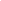 CALL MEETING TO ORDERASCERTAINMENT OF QUORUM A majority quorum must be established to hold a bona fide meeting PUBLIC COMMENTThis segment of the meeting is reserved for persons desiring to address the Body on any matter of concern that is not stated on the agenda. A time limit of three (3) minutes per speaker and fifteen (15) minutes per topic shall be observed. The law does not permit any action to be taken, nor extended discussion of any items not on the agenda. The Body may briefly respond to statements made or questions posed, however, for further information, please contact the BCSGA Vice President for the item of discussion to be placed on a future agenda. (Brown Act §54954.3)REPORTS OF THE ASSOCIATIONThe chair shall recognize any officer of the association, including the BCSGA Advisor, to offer a report on official activities since the previous meeting and make any summary announcements deemed necessary for no longer than three minutes, save the advisor, who has infinite time. Vice President, Amanda Anguiano Dr. Damania and Mr. Ayala6. REPORTS FROM THE EXECUTIVE OFFICERS  The Chair shall recognize the Executive Officers and Departments to report for no longer than three minutes on the activities since the previous meeting.President, Cindy Ceja Miranda Director of Legislative Affairs, Johanna GuzmanDirector of Student Organizations, Abigail TomayoStudent Orgs Funding Manager, VacantDirector of Finance, VacantDirector of Student Activities, VacantStudent Activities Manager, VacantDirector of Public Relations, VacantKCCD Student Trustee, Johanna GuzmanNEW BUSINESSItems listed have not already been discussed once and thus are considered for approval by the Body.DISCUSSION: BCSGA RecruitmentDISCUSSION: New Directors of Student Organizations and Legislative AffairsDISCUSSION: Review of the COBRA for each department and implementation of department directivesANNOUNCEMENTSThe Chair shall recognize in turn BCSGA Officers requesting the floor for a period not to exceed one minute. ADJOURNMENTWednesday, May 17, 20234 p.m. - 6 p.m.BCSGA Boardroom, Campus Center